                                                    ATIVIDADE DOMICILIARDATA:     /     / 2020            PROF. LURDINHA                      3º ANO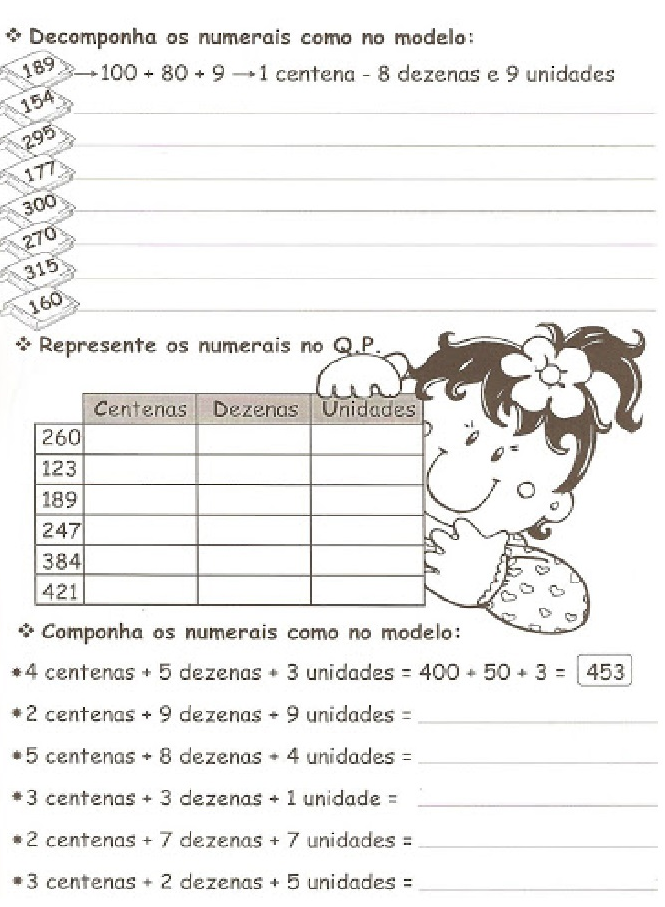 